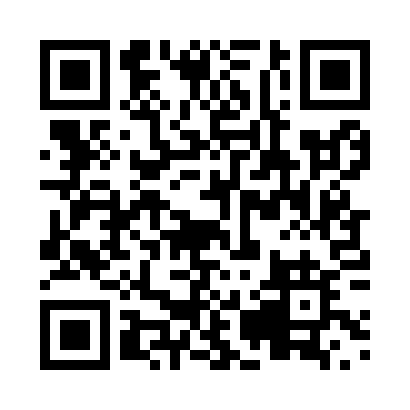 Prayer times for Charrington, Quebec, CanadaWed 1 May 2024 - Fri 31 May 2024High Latitude Method: Angle Based RulePrayer Calculation Method: Islamic Society of North AmericaAsar Calculation Method: HanafiPrayer times provided by https://www.salahtimes.comDateDayFajrSunriseDhuhrAsrMaghribIsha1Wed3:595:3412:435:447:539:282Thu3:575:3312:435:457:549:303Fri3:555:3112:435:457:559:324Sat3:545:3012:435:467:579:345Sun3:525:2912:435:477:589:356Mon3:505:2712:435:487:599:377Tue3:485:2612:435:488:009:398Wed3:465:2512:435:498:029:419Thu3:445:2312:435:508:039:4210Fri3:425:2212:435:508:049:4411Sat3:405:2112:435:518:059:4612Sun3:385:1912:435:528:069:4813Mon3:375:1812:435:538:089:5014Tue3:355:1712:435:538:099:5115Wed3:335:1612:435:548:109:5316Thu3:325:1512:435:558:119:5517Fri3:305:1412:435:558:129:5618Sat3:285:1312:435:568:139:5819Sun3:275:1212:435:578:1410:0020Mon3:255:1112:435:578:1510:0221Tue3:245:1012:435:588:1610:0322Wed3:225:0912:435:588:1810:0523Thu3:215:0812:435:598:1910:0624Fri3:195:0712:436:008:2010:0825Sat3:185:0612:436:008:2110:1026Sun3:165:0612:436:018:2210:1127Mon3:155:0512:446:018:2310:1328Tue3:145:0412:446:028:2310:1429Wed3:135:0412:446:038:2410:1630Thu3:125:0312:446:038:2510:1731Fri3:105:0212:446:048:2610:18